APPLICATION FOR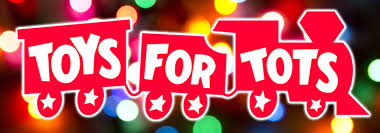 Is availableMonday – Friday 8-4 pmPlainfield Township Office22525 W. Lockport Street  Plainfield, IL 815.436.8308 Or Application is On-line www.plainfield-township.comDeadline is December 4th  Documents Required!(Applications will not be accepted after Dec 4th)_______________________________Pick-Up Day - Friday,December 18thTime: 11:00 – 3:00 pm